Jongeren verwachten...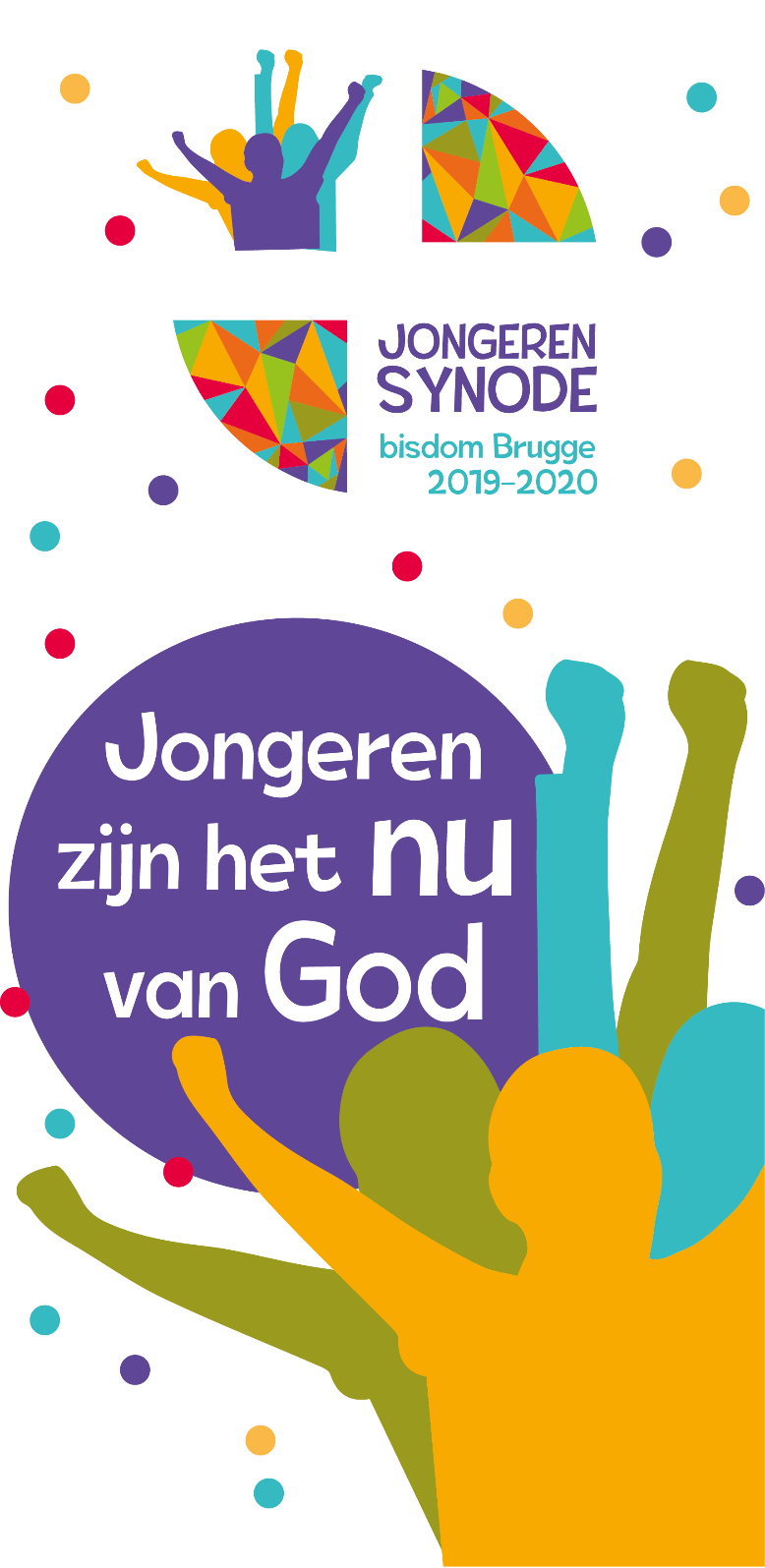 ... 	dat de kerk een inspanning doet om vieringen aantrekkelijker te maken.... 	dat de kerk een open en moderne ontmoetingsplaats wordt en de      kerkgebouwen open en aantrekkelijke plaatsen van stilte.... dat de kerk haar taal aanpast en de christelijke boodschap op een       eigentijdse wijze naar de jongeren brengt.... dat de afstand tussen jongeren en de kerk kleiner wordt.... dat de kerk meer naar buiten komt, vooral naar plaatsen waar jongeren       aanwezig zijn, op een positieve manier en met een duidelijke boodschap.... dat de kerk naar jongeren blijft luisteren.... dat de kerk doet wat ze verkondigt.... dat de kerk meer uitleg geeft.... dat de kern van de godsdienstles niet uit het oog verloren wordt.... dat de kerk meer inzet op de scharniermomenten in het leven.Mijn eigen notities:...............................................................................................................................................................................................................................................................................................................................................................................................................................................................................................................................................................................................................................................................................................................................................................................................................................................................................................................................................................................................................................................................................................................................................................................................................................................................................................................................................................................................................................................................................................................................................................................................................................................................................................................................................................................................................................................................................................................................................................................................................................................................................................................................................................................................................................................................................................................................................................................................................................................................................................................................................................................................................................................................................................................................................................................................................................................................................................................................................................................................................................................................................................................................................................................................................................................................................................................................................................................................................................................................................................................................................................................................................................................................................................................................................................................................................................................................................................................................................................................................................................................................................................................................................................................................................................................................................................................................................................................................................................................................................................................................................................................................................................................................................................................................................................................................................................................................................................................................................................................................................................................................................................................................................................................................................................................................................................................................................................................................................................................................................................................................................................................................................................................................................................................................................................................................................................................................................................................................................................................................................................................................................................................................................................................................................................................................................................................................................................................................................................................................................................